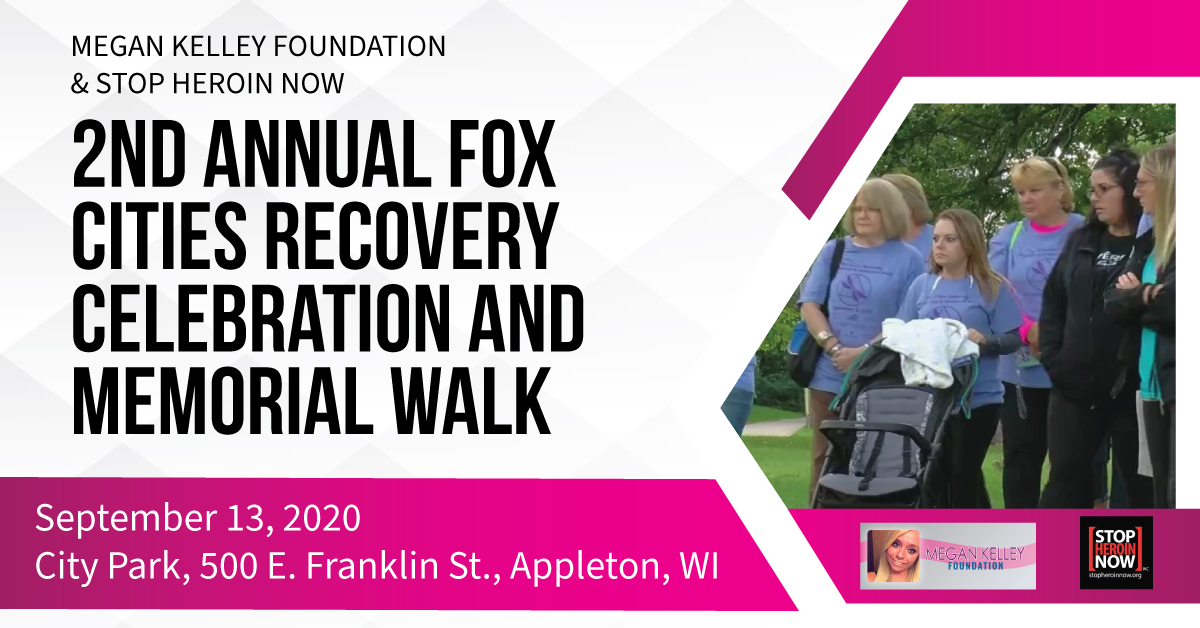 Due to the Covid-19 pandemic, the City of Appleton requested that we offer timeslots to limit the participants to 50 per time slot. Please circle the time slot that works best for you and indicate 1 or 2 for your time preference: ___1:00-2:15    ___2:30-3:45 pm    ___4:00-5:15 pmWe will contact you prior to the Walk concerning your time slot. We will make every effort to accommodate your 1st choice.  The Walk celebrates those in recovery and allows us to honor those who lost their lives to addiction.We also need to limit the Fox Cities Lights of Hope event to 50 people. Let us know if you are interested in attending.Receive a t-shirt and Memorial Sign with your registration feeRegistration fees are: Adults:	$15 		17 and under	$10		Add $2 for XXL , XXXLWe encourage you to sign up online: https://www.megankelleyfoundation.org/fcrecoveryandmemorialwalk The service fee of $1.50 is waived until August 28. Beginning on August 29, you may sign up online without a guarantee that you will receive a T-shirt or a Memorial SignIf you wish to sign up by mail, use the form below for each registrant.Make check payable to: The Megan Kelley Foundation, Memo: FC Recovery and Memorial WalkSend to:The Megan Kelley Foundation, Fox Cities Recovery and Memorial Walk W728 River Bend DrKaukauna, WI 54130Name: _______________________________________________________________________________________Address: ____________________________________________________________________________________

City: ________________________________________________________________________________________Email: _______________________________________________________________________________________

DOB: ________________________________________________________________________________________

Phone: _______________________________________________________________________________________

T-shirt size: Child: 	S	M	L

Adult:  	S	M	L	XL	XXL	XXXL